REGULAR MEETINGMAY 18, 2023The Regular Meeting of the Town Board of the Town of Hampton, County of Washington and the State of New York was held at the Town Hall, 2629 State Route 22A, Hampton, New York, on the 18th day of May 2023.PRESENT:    David K. O’Brien------------Supervisor 	           Donald Sady----------------- Councilman	           Tamme Taran----------------Councilwoman 	           Michael Pietryka------------Councilman 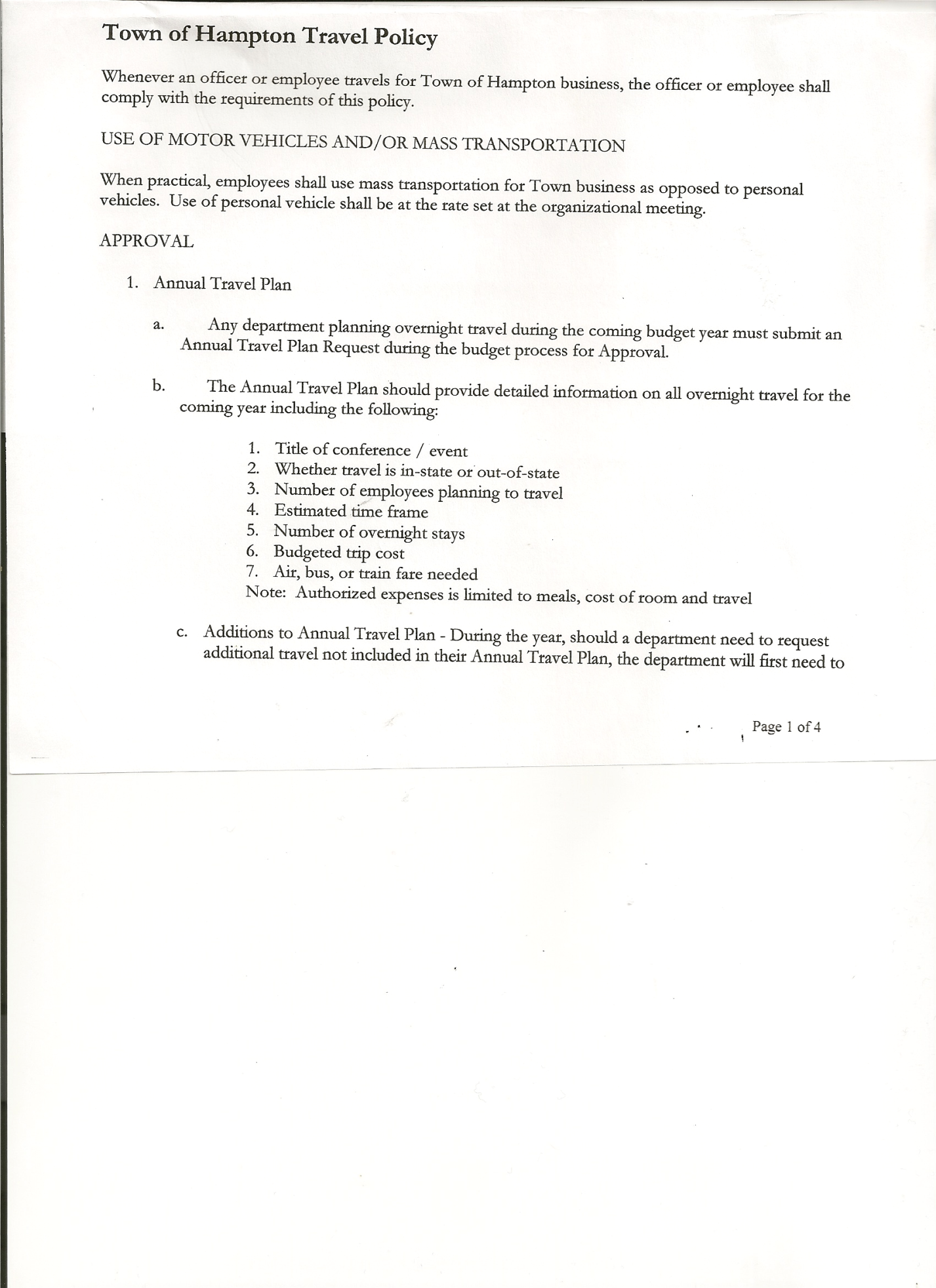                        Andrea Kugler---------------Councilwoman                       Rebecca Jones---------------Town Clerk   	           Camilla Shaw----------------Deputy Town Clerk  	           Tyler McClure---------------Highway SuperintendentPlanning Board Member (s):…  Bonnie Hawley, Chair; and Matthew Pratt Others present at the Town Hall: EJ Conzola, Whitehall Times Reporter and Artie PrattThe Regular Meeting was called to order by Supervisor O’Brien at 7:30pm, followed by the Pledge of Allegiance. Location of Fire Exits were given. Quorum of board members present.RESOLUTION NO. 51-2023APPROVAL OF THE MINUTESOn a motion of Councilwoman Taran, seconded by Councilwoman Kugler, the following resolution was ADOPTED:          AYES        5         O’Brien, Sady, Taran, Pietryka, Kugler                                                      NAYS        0		RESOLVED, that the Regular Town Board Meeting Minutes for April 20, 2023 are approved.Dog Control Officer, not present no report given.Supervisor O’Brien received from NYS Ag & Markets, the Municipal Shelter Inspection Report, which was completed on 5/4/23, that dog shelter services were rated “Satisfactory”.Tax Collector Report for April was given, and a copy is attached. Balance due to Washington County Treasurer and Supervisor were made and balance in checkbook is zero. The Town Clerk/Collector had Board Members review and sign bank reconciliation statements for the Tax Collector Account dated April 30th, 2023.Bonnie Hawley, Chair Planning Board…copy of the minutes of their meeting held May 10, 2023 are attached.  Next Planning Board meeting is planned for June 14, 2023.Tyler McClure, Highway Superintendent submitted his report, copy of which, is attached.The paving project for this year will be on the South Road and Hills Pond Road.  An Agreement to Spend Town Highway Funds will be completed for the June meeting. TOWN BOARD MEETINGMAY 18, 2023         PAGE 2RESOLUTION NO. 52-2023APPROVAL OF SUPERVISOR’S MONTHLY REPORT  On a motion of Councilman Sady, seconded by Councilwoman Taran, the following resolution was ADOPTED:          AYES        5        O’Brien, Sady, Taran, Pietryka, Kugler                                       NAYS        0RESOLVED that, the Supervisor’s Monthly report be accepted as submitted for APRIL                                   03/31/23                                                                                      04/30/23ACCOUNT              BALANCE           RECEIPTS           DISBURSEMENTS      BALANCEGeneral Fund           $ 77,553.76       $    8,039.58	             $    7,734.01          $   77,859.33Highway Fund        $300,851.90       $            7.31                 $  30,991.64          $ 269,867.57  Equipment Reserve$149,965.30        $           3.70                 $           0.00           $ 149,969.00Fire #1                     $ 46,371.00        $           0.00                 $           0.00           $   46,371.00Fire #2                     $ 15,361.00        $           0.00                 $           0.00           $   15,361.00Cemetery	         $   1,767.62        $           1.57                $            0.00           $     1,769.19Totals                      $591,870.58        $    8,052.16                $   38,725.65           $ 561,197.09All Board Members present signed Supervisor’s Report.OLD BUSINESSStaso Road….an Application for the Discontinuance of a Highway and a resolution approving such were handed out to Board members for their review.  There will be further discussion at the June meeting.  Supervisor O’Brien will send out information on the possible closure of Staso Road.Les Losaw, Bookkeeper/Supervisor’s Clerk inquired about switching from Quickbooks to Fund Accounting Software.  The initial cost is $4200 with an annual maintenance fee of $1000.00.  Quickbooks subscription fee is going up to $1200.00.  Following a discussion, the board decided not to switch at this time.RESOLUTION NO. 53-2023AUDIT OF CLAIMSOn a motion of Councilwoman Taran, seconded by Councilman Sady, the following resolution was ADOPTED:            AYES          5        O’Brien, Sady, Taran, Pietryka, Kugler                                           NAYS          0RESOLVED that the bills have been reviewed by the Town Board and are authorized for payment in the following amounts.	General Fund 		No.57 through No. 71       $   4,478.15 	Highway Fund 	No.44 through No. 60       $ 15,124.64            Total both funds				      $ 19,602.79The Town Clerk’s report for April 2023 was submitted to the Board. The Town Clerk had Board Members review and sign bank reconciliation statements for the Town Clerk Account and Special Clerk Account dated April 30th, 2023.TOWN BOARD MEETINGMAY 18, 2023         PAGE 3RESOLUTION NO. 54-2023MEETING ADJOURNEDOn a motion of  Councilman Sady, seconded by Councilwoman Taran, the following resolution was ADOPTED:          AYES         3         O’Brien, Sady, Taran, Pietryka, Kugler                                       NAYS         0RESOLVED that the meeting adjourned at 8:13pm.Respectfully submitted,Rebecca S. Jones, RMCTown Clerk